ONTDEKDOOS ‘Ik ontdek en ervaar de wereld’: tijdLeerplan W.O. – tijdDoelstellingen:Tijd 1: Ik kan de dagdelen, de dagen van de week, de maanden benoemen.Tijd 3: Ik kan kalenderlezen.Diploma’s: Ik kan werken met kalendersMaterialen:verschillende kalenders: jaarkalender, maandkalender, weekkalender, dagkalender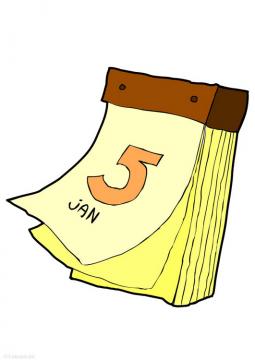 Experimenteren:kalenders verkennenOnderzoeken:de actuele dag lokaliseren op de kalender‘gebeurtenissen’ op de kalender zoeken / plaatsen, vb. uitstap, zwemmen, verjaardag…Woorden:nu, de dag, vandaag, morgen, gisterende week, het weekend, het jaar, de maand, de datummaandag, dinsdag, woensdag, donderdag, vrijdag, zaterdag, zondagjanuari, februari, maart, april, mei, juni, juli, augustus, september, oktober, november, december‘Vandaag is het…’